Vážení občania,                                    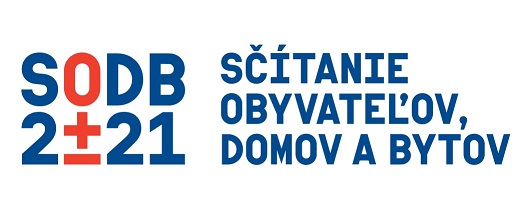 podľa zákona č. 223/2019 Z. z. o sčítaní obyvateľov, domov a bytov v roku 2021 vyplýva obci povinnosť zabezpečiť v spolupráci so ŠÚ SR propagačnú kampaň na svojom území.  V tejto súvislosti Vás chceme informovať o sčítaní obyvateľov, domov a bytov formou inštruktážnych videí, ako aj videí o najčastejších otázkach k sčítaniu. Videá sa zobrazia po kliknutí na odkazy nižšie: link s informatívnym videom:  https://vimeo.com/471290558alternatívne: https://www.youtube.com/watch?v=PyKVMTuGRUohttps://www.youtube.com/watch?v=PyKVMTuGRUolink na najčastejšie otázky k SODB 2021 https://www.scitanie.sk/mohlo-by-vas- zaujimat/spytali-ste-sa-nas-faqotázky a odpovede k SODB: https://www.youtube.com/watch?v=f_lZpXRYt8Y&list=PLXeMdWzNwnwSXHGSCq Vc_IK71eEcSxpuH&index=1https://www.youtube.com/watch?v=JCEjhHZDh- o&list=PLXeMdWzNwnwSXHGSCqVc_IK71eEcSxpuH&index=2&t=9s